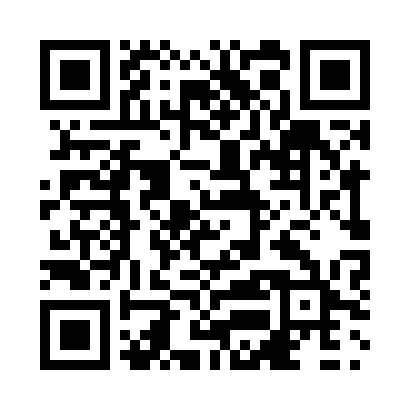 Prayer times for Beausejour, Quebec, CanadaMon 1 Jul 2024 - Wed 31 Jul 2024High Latitude Method: Angle Based RulePrayer Calculation Method: Islamic Society of North AmericaAsar Calculation Method: HanafiPrayer times provided by https://www.salahtimes.comDateDayFajrSunriseDhuhrAsrMaghribIsha1Mon2:414:4312:406:078:3710:382Tue2:424:4312:406:078:3710:383Wed2:424:4412:406:078:3610:384Thu2:424:4512:406:078:3610:385Fri2:434:4512:416:078:3610:386Sat2:434:4612:416:078:3510:387Sun2:444:4712:416:078:3510:388Mon2:444:4812:416:068:3410:379Tue2:454:4912:416:068:3310:3710Wed2:454:4912:416:068:3310:3711Thu2:464:5012:416:068:3210:3612Fri2:474:5112:426:058:3110:3513Sat2:494:5212:426:058:3110:3414Sun2:514:5312:426:048:3010:3215Mon2:534:5412:426:048:2910:3016Tue2:544:5512:426:048:2810:2917Wed2:564:5612:426:038:2710:2718Thu2:584:5712:426:038:2610:2519Fri3:004:5912:426:028:2510:2320Sat3:025:0012:426:028:2410:2221Sun3:045:0112:426:018:2310:2022Mon3:065:0212:426:008:2210:1823Tue3:085:0312:426:008:2110:1624Wed3:105:0412:425:598:2010:1425Thu3:125:0512:425:588:1910:1226Fri3:145:0712:425:588:1810:1027Sat3:165:0812:425:578:1610:0828Sun3:185:0912:425:568:1510:0629Mon3:205:1012:425:558:1410:0430Tue3:225:1212:425:558:1210:0231Wed3:245:1312:425:548:1110:00